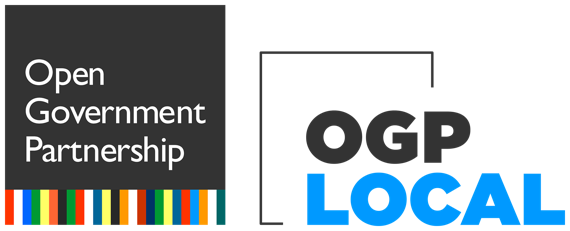 Lokalni akcioni plan Partnerstva za otvorenu upravuOblast: Rodna ravnopravnostNaziv obavezeVremenski okvirPočetak (mjesec/godina)Završetak (mjesec/godina)Nosilac realizacijeNVO nosilac realizacije, ukoliko je primjenljivoDrugi zainteresovani akteri uključeni u realizaciju obavezeOpis obaveze 
ProblemStatus quoAkcijaKako obaveza doprinosi rješavanju identifikovanog problema?Koji dugoročni cilj je definisan u vašoj Strategiji otvorene uprave, a kojem ova obaveza doprinosi?Primarna oblast Primarni sektorKoja POU vrijednost je relevantna za ovu obavezu?Koji su resursi potrebni za realizaciju obaveze?Da li su potrebni resursi već obezbijeđeni?Da/ Ne / DjelimičnoDruge informacije (opciono)Očekivani rezultati planiranih aktivnosti***Sprovesti analizu poslovnog ambijenta za razvoj ženskog preduzetništva u Opštini u cilju podsticanja žena da se prijave na konkurse za dodjelu sredstava i povećanja stepena iskorišćenosti opštinskih sredstava namijenjenih za razvoj ženskog preduzetništva. Januar 2024.Decembar 2024.Institucija/jedinicaGrana vlasti Kontakt osobaPozicijaEmailUloga u realizacijiPredsjednik opštineIzvršnaNihad CanovićPredsjednik kabinet@plav.meLiderstvoSekretarijat za privredu, razvoj i finansijeIzvršnaSulejman DešićSekretarfinansije@gmail.comKoordinacija Sekretarijat za lokalnu samoupravuIzvršnaFikret CanovićSekretarOpstauprava@plav.meKoordinacijaNaziv organizacijeKontakt osobaPozicijaEmailEmailUloga u realizacijiNVO UZORMarko PejovicIzvršni direktor / Executive Directormarko.pejovic@uzor.me marko.pejovic@uzor.me MonitoringNP Prokletije Metjahić MiralemDirektornpprokletije@nparkovi.mePodrškaPodrškaNVO Fenix- PlavAlma AksalićOsnivač alma.bitic@gmail.com PodrškaPodrškaNVO SOS za žene i djecu žrtve nasiljaNina KolenovićAsistentkinja na projektima sos_telefon@yahoo.comPodrškaPodrškaGrađanska aktivistkinjaAndrijana Knežević, građanska aktivistkinjaGrađanska aktivistkinjaandrijanadada@gmail.comPodrškaPodrškaGrađanska aktivistkinja Nataša Knežević, građanska aktivistkinja Građanska aktivistkinja natasa.knezevicfskl@gmail.comPodrškaPodrškaIzviđačka četa ProkletijeLejla SrdanovićStarješinasrdanovic.lejla@gmail.comPodrškaPodrškaNaziv organizacijeKontakt osobaPozicijaEmailUloga u realizacijiMinistarstvo ljudskih i manjinskih prava, Odjeljenje za poslove rodne ravnopravnostiBiljana PejovićNačelnicabiljana.pejovic@mmp.gov.me PodrškaDonatori koji nude stručnu podršku u oblasti rodne ravnopravnosti tbdStručna i finansijska podrškaIdentifikovani su izazovi koji se tiču gotovo nepostojećeg učešća žena u raspodjeli sredstava koja se alociraju za razvoj ženskog preduzetništva. I pored toga što Opština Plav već par godina unazad odvaja po 10,000.00 EUR na godišnjem nivou za razvoj ženskog preduzetništva, ova sredstva ostaju neiskorišćena. Nezvanični podaci ukazuju da žene obeshrabruju komplikovane procedure za prijavljivanje na konkurs za koje treba odvojiti značajan dio vremena koje one nemaju.  Ovo se odnosi kako na žene koje se već bave preduzetništvom (primijećeno je učestalo odustajanje i prenošenje poslovanja u sivu zonu), tako i na one koje tek namjeravaju da pokrenu sopstveni biznis. Stoga je neophodno sprovesti sveobuhvatno istraživanje koje bi ukazalo na prepreke sa kojima se žene srijeću pri pokretanju, vođenju i održavanju biznisa. Rezultati istraživanja će biti iskorišćeni da se postojeća Odluka revidira i uvedu olakšice koje bi odgovorile na uočene prepreke. Time bi se povećao procenat iskorišćenosti sredstava i, u krajnjem, omogućio opstanak ženskih biznisa, te pospješio lokalni ekonomski razvoj.Plav je jedna od rijetkih opština u kojoj je veći procenat muškaraca od žena (50,84 % muškaraca spram 49.16% žena). U Opštini Plav je zaposleno 15% žena, nema ih dovoljno na rukovodećim mjestima, 22% ih je odbornica). Opština ulaže napore da uključi žene u ekonomske tokove pokretanjem programa, kao što je program vezan za razvoj ruralnog turizma. Odziv žena je bio nepostojeći i porastao je tek nakon interesovanja i podrške njihovih muževa da  one pokrenu inicijative na polju ruralnog turizma. Danas su žene aktivne na katunima gdje intenzivno privređuju. Činjenica da se žene aktiviraju tek nakon ohrabrenja od strane muževa govori i o njihovom lošem socijalnom kapitalu, slabom umrežavanju, nedostatku informacija, znanja, te koliki je stvarni efekat tradicionalnih i patrijarhalnih društvenih normi. S obzirom da se gotovo identični problem (nezainteresovanost žena) javlja pri apliciranju za sredstva za razvoj ženskog preduzetništva, treba ispitati šta konkretno stoji kao barijera da se žene jave na konkurse, iskoriste sredstva i pokrenu sopstvena preduzeća. Rezultate treba podijeliti sa lokalnom upravom koja bi preporuke i nalaze iskoristila da revidira opštinsku Odluku i ukloni uočene barijere, u skladu sa sopstvenim nadležnostima.Opština Plav se obavezala da će sprovesti analizu poslovnog ambijenta za razvoj ženskog preduzetništva u cilju podsticanja žena da se prijave na konkurse za dodjelu sredstava i u cilju povećanja stepena iskorišćenosti sredstava namijenjenih za razvoj ženskog preduzetništva. Ova obaveza podrazumijeva istraživanje o stavovima, informisanosti, znanju i potrebama žena, kao i poslovnog ambijenta kako bi se otkrio uzrok nezainteresovanosti žena da apliciraju za ova sredstva. Uzorak bi obuhvatio žene koje se bave biznisom, one koje su odustale od njega i one koje namjeravaju da ga pokrenu. Istraživanje će uključiti i muškarce kako bi se dobili sveobuhvatni i uporedivi podaci. Očekivani rezultati su:identifikovane barijere koje sprječavaju žene da iskoriste sredstva namijenjena za razvoj ženskog preduzetništva,predstavljeni rezultati istraživanja zaposlenima u lokalnoj upravi,revidirana Odluka o dodjeli sredstava za žensko preduzetništvo,osmišljena informativna kampanja za veće učešća žena u programima za razvoj ženskog preduzetništva.Cilj je ekonomski ojačati žene i porodice, povećati ekonomsku moć zajednice, uticati na povećanje stepena rodne ravnopravnosti i lokalnog ekonomskog razvoja.Realizacija obaveze će doprinijeti da opština Plav ima sljedeće rezultate (outpute):Istraživanje o barijerama sa kojima se suočavaju žene pri pokretanju, vođenju i održavanju biznisa Preporuke lokalnoj upravi da izmijeni Odluku o dodjeli sredstava za razvoj ženskog preduzetništvaTargetiranu kampanju o raspoloživim opštinskim sredstvima za razvoj ženskog preduzetništvaIzmijenjenu Odluku o dodjeli sredstava za razvoj ženskog preduzetništvaSa stanovišta ishoda (outcome), Plav će imati zadovoljniju zajednicu jer će ravnomjernije učešće oba pola u ekonomskim aktivnostima doprinijeti povećanju broja zaposlenih žena u ovoj sredini, poboljšanju stepena ravnopravnosti, te pospješiti lokalnim ekonomski razvoj zajednice. Opština Plav proaktivno stvara uslove koji pomažu stvaranju dobrobiti za produktivnost i društvenu koheziju kroz praktikovanje jednakih mogućnosti za oba pola. Opština će predano raditi da poveća broj žena preduzetnica, te da omogući neometan i brz razvoj preduzeća u vlasništvu žena. Težnja da se ostvari paritet u pristupu svim pravima i njihovom jednakom korišćenju je konstanta za opštinu Plav. Ekonomski razvojInkluzijaPrivatni sektorPrimjena zakonaIzaberite vrijednostPristup informacijamaUčešće građanaJavna odgovornostTehnologija i inovacije za transparentnost i odgovornostZašto je ova obaveza relevatna za ovu vrijednost?Društvo jednakih šansiBogatija zajednicaPravična zajednicaZalažemo se za društvo jednakih šansi, u kojem kompetencije, znanje, sposobnost, zalaganje i integritet, a ne pol, predstavljaju odlučujuće faktore pri zapošljavanju i napredovanju. Posvećeni smo unaprjeđenju životnog standarda građana i građanki kroz izgradnju ekonomije zasnovane na jednakim šansama, bazirane na njegovanju privatne inicijative i preduzetništva jednako za muškarce i žene, Povećanje učešća žena u oblastima koje obezbjeđuju pristup resursima i koristi od njihovog korišćenja dovodi do pravičnije zajednice.BudžetBroj ljudi VrijemeDrugi neophodni resursi 5.000 eura58 mjeseciNezavisni konsultant(tkinja)NeCEDAW izvještaj naglašava da se u Crnoj Gori stereotipno vjeruje da je kućni rad, koji je neplaćen, odgovornost žene, dok se plaćeni smatra muškim. Nesrazmjerno mnogo vremena koje žene provode u njezi i kućnim poslovima utiču na njihovo učešće u zapošljavanju i pokretanju mikro, malih i srednjih preduzeća. CEDAW preporučuje, između ostalog, edukaciju zaposlenih i rukovodećeg osoblja u institucijama o ključnim pitanjima pojmova u oblasti rodne ravnopravnosti i njihovim obavezama u oblasti rodne ravnopravnosti u skladu sa zakonom, podsticanje medija da uvode rodno odgovorne programe i koriste rodno osjetljiv jezik, organizovanje kampanja za ravnomerniju raspodjelu kućnih poslova i osnaživanje žena da učestvuju u preduzetništvu. Opisati rezultatDatum početka(mjesec/godina)Datum završetka(mjesec/godina)Odgovorno tijeloKontakt osobaStatus realizacijeSprovedeno istraživanje o barijerama sa kojima se suočavaju žene pri pokretanju i održavanju  biznisa.Maj 2024.Decembar 2024.Sekretarijat za privredu, razvoj i finansijeKonsultantiSulejman DešićNije započetoPripremljne preporuke lokalnoj upravi za izmjenu Odluke o dodjeli sredstava za razvoj ženskog preduzetništvaDecembar 2024. Decembar 2024.Sekretarijat za privredu, razvoj i finansijeKonsultantiSulejman DešićNije započetoSprovedena kampanja o raspoloživim opštinskim sredstvima za razvoj ženskog preduzetništvaPodudarno sa oglašavanjem za dodjelu sredstava za žensko preduzetništvoPodudarno sa oglašavanjem za dodjelu sredstava za žensko preduzetništvoSekretarijat za privredu, razvoj i finansijePR MedijiSulejman DešićNije započetoIzmijenjena Odluka o dodjeli sredstava za razvoj ženskog preduzetništvaKraj 2024, prije raspisivanja oglasa za dodjelu sredstava za žensko preduzetništvoKraj 2024, prije raspisivanja oglasa za dodjelu sredstava za žensko preduzetništvoSekretarijat za privredu, razvoj i finansijeSlužba predsjednikaSulejman DešićEmro FeratovićNije započeto